K3 ČJ 14. 10. 2020V rámci online hodiny jsme se bavili o různých zákonech či etických kodexech, které regulují média. Vy se blíže podíváte právě na zmíněné etické kodexy – říkali jsme si, že každá společnost může mít svůj vlastní etický kodex a redaktoři jsou pak nuceni tento kodex dodržovat. Zmiňovali jsme si etický kodex Syndikátu novinářů, ten ale není jediný. Podívejte se na etické kodexy jiných společností a poté u každé otázky níže rozhodněte, jak by měl novinář situaci zvládnout a proč.Odpovědi posílejte do úterní půlnoci 20. 10. 2020 na mail katerina.hilgardova@sskk.cz.Jinak dále pokračujete v práci na svých článcích do časopisů.Zkuste novinářovi podle jednotlivých kodexů poradit, jak se zachovat v určité situaci.Novináři někdo zavolal, že má pro něj zajímavou zprávu, ale chce za ni zaplatit. Může novinář zprávu koupit?Novinář dostal výbornou zprávu, která by veřejnost zajímala. Má však jen jeden zdroj. Může zprávu zveřejnit?Novinář psal o jedné firmě článek. Ta mu pak poslala o Vánocích dárek. Může novinář dárek přijmout?Novinář má na srdci důležitý názor a chtěl by ho zveřejnit. Může tak učinit v médiu, kde pracuje?Redaktor chce získat názor politika, který se otevřeně vyjadřuje, že s médii nekomunikuje. Může se novinář představit jako jeho volič?Novinář zjistil, že zveřejnil chybu. Co má udělat?Etický kodex Syndikátu novinářů ČR1. Právo občanů na včasné, pravdivé a nezkreslené informace. Občané demokratického státu bez rozdílu svého společenského postavení mají nezadatelné právo na informace, jak jim je zajišťuje čl.17 Listiny práva svobod, jež je součástí Ústavy České republiky. Novináři toto občanské právo realizují svou činností. Nezbytně proto přejímají plnou odpovědnost za to, že informace, které předávají veřejnosti, jsou včasné, úplné, pravdivé a nezkreslené. Občan má právo na objektivní obraz skutečnosti. Novinář je proto povinen: a. zveřejňovat jen informace, jejichž původ je znám, nebo v opačném případě je doprovodit nezbytnými výhradami, b. respektovat pravdu bez ohledu na důsledky, které to pro něj může mít, vyhledávat informace, které slouží všeobecnému zájmu, i přes překážky, c. dbát na rozlišování faktů od osobních názorů, d. hájit svobodu tisku i svobodu jiných medií, e. neodchylovat se věcně od pravdy ani v komentáři z důvodu zaujatosti, f. nepřipustit, aby domněnka byla vydávána za ověřený fakt a zprávy byly deformovány zamlčením důležitých dat, g. odmítat jakýkoli nátlak na zveřejnění nepravdivé, nebo jen částečně pravdivé informace, h. odmítat jakékoli zásahy státních orgánů, jež by mohly ovlivnit pravdivost sdělení, i. přijímat pouze úkoly srovnatelné s jeho profesionální důstojností, j. nepoužívat nepoctivé prostředky k získání informace, fotografie nebo dokumentu nebo využívat k tomu dobré víry kohokoliv. Nepoctivost prostředků je při tom třeba posuzovat v souvislosti s veřejným zájmem na publikování příslušné informace. 2. Požadavky na vysokou profesionalitu v žurnalistice. Povahou novinářské profese je odpovědnost k veřejnosti. Proto je základním předpokladem pro tuto činnost vysoká profesionalita. Z tohoto hlediska je novinář povinen: a. nést osobní odpovědnost za všechny své uveřejněné materiály, b. vyloučit všechny činnosti, které by jej mohly kompromitovat nebo vést ke konfliktu zájmů, c. nepřijímat žádné hodnotné dary nebo výhody, které by měly souvislost s jeho novinářskou činností, zvláště pak z důvodů zveřejnění nebo zatajení nějaké informace, d. nezneužívat povolání novináře k činnosti reklamního pracovníka a nepřijímat žádnou odměnu přímou nebo nepřímou od zájemců o reklamu, odmítnout podílet se na publikování skryté reklamy, e. nepodepisovat svým jménem obchodní ani finanční reklamy, f. nepřijímat peníze ve veřejné službě nebo v soukromém podniku tam, kde jeho postavení novináře a jeho vliv by mohly být zneužity, g. nezneužívat výsad, plynoucích z povolání novináře, k prezentování svých osobních postojů, h. nezneužívat možných výhod, plynoucích z členství v Syndikátu novinářů, k uspokojování soukromých potřeb. 3. Důvěryhodnost, slušnost a serióznost zvyšují autoritu médií. Z tohoto hlediska je novinář povinen řídit se těmito požadavky: a. nic neomlouvá nepřesnost nebo neprověření informace, každá uveřejněná informace, která se ukáže jako nepřesná, musí být neprodleně opravena, b. jestliže si zdroj informací přeje zůstat utajen, novinář je povinen zachovávat profesionální tajemství, i kdyby mu z toho měly vzniknout potíže, c. respektovat soukromí osob, zejména dětí a osob, které nejsou schopny pochopit následky svých výpovědí, d. dodržovat přísně zásadu presumpce neviny a neidentifikovat příbuzné obětí nebo delikventů bez jejich jasného svolení, e. považovat pomluvu, neprokázané obvinění, překroucení dokumentů, faktů a lži za nejzávažnější profesionální chyby, f. kromě nesporných důvodů veřejného zájmu nesmí novinář svou činností dostat dotčené osoby do nesnází nebo osobní tísně, g. novinář nesmí využívat ve svůj prospěch informace získané při výkonu svého povolání dříve, než budou tyto informace zveřejněny, h. nesmí vytvářet ani ztvárňovat námět, který by podněcoval diskriminaci rasy, barvy pleti, náboženství, pohlaví nebo sexuální orientace, i. při reprodukci jakéhokoli textu musí být uveden jeho autor formou adekvátní k rozsahu přetištěného materiálu, j. plagiát se zásadně zakazuje. Etický kodex novináře přijala jako otevřený dokument valná hromada Syndikátu novinářů ČR dne 18. 6. 1998 a na návrh Komise pro etiku při Syndikátu novinářů jej aktualizovala správní rada dne 25. 11. 1999. Redakční etický kodex Seznam.czÚčel redakčního kodexuÚčelem vydání redakčního kodexu je stanovení pravidel platných při tvorbě redakčního obsahu, tedy informací nekomerční povahy, jejichž plánování, vznik a publikace je plně v kompetenci dané redakce, a to vždy dle jejího produktového zaměření.Redakční kodex určuje v rámci přípravy redakčního obsahu rovněž pravidla pro spolupráci redaktorů společnosti Seznam.cz s jinými médii a chování redaktorů a editorů na sociálních sítích.Redakční kodex je závazný pro všechny redakce společnosti Seznam.cz a pro všechny, kdo se podílejí na zpracování materiálů za účelem přípravy redakčního obsahu, a to bez ohledu na druh jejich právního poměru ke společnosti Seznam.cz (dále jen „redaktoři“).Redakční kodex navazuje na Etický kodex společnosti Seznam.cz, který upravuje principy etického a protikorupčního chování všech zaměstnanců a spolupracovníků společnosti Seznam.cz. Tyto principy proto nejsou opakovány v tomto redakčním kodexu.Pravidla našeho přístupu k obsahuStavíme na demokratických hodnotách a principech tržní společnosti. V obsahu netolerujeme diskriminaci, potlačování základních práv a svobod, ani propagaci extrémních názorů. Dodržujeme platné právní předpisy a dbáme na práva k autorským dílům.I. Práce s informacemiZájem našich čtenářů a diváků a jejich právo na informace jsou pro nás při vytváření obsahu vždy na prvním místě. Uvědomujeme si odpovědnost za informace, které předáváme našim čtenářům a divákům. Z tohoto důvodu vždy usilujeme o poskytnutí informací pravdivých, přesných a významově nezkreslených. Nesloužíme zájmům zdrojů informací, například zájmům úřadů, politiků, institucí, obchodních společností či podnikatelů. Vyvíjíme maximální snahu, abychom při předávání redakčních informací čtenářům a divákům byli nezávislí. Dodržujeme obecně platné normy slušného chování, morální a etické zásady.Ve zpravodajských, informačních materiálech odlišujeme fakta od subjektivních názorů a hodnotících soudů, informace nemanipulujeme.V publicistických názorových materiálech, jakými jsou komentáře, autorské analýzy či glosy dbáme na to, aby byly svou formou jasně a srozumitelně odlišeny od zpravodajství, přičemž autor názoru je vždy uveden.Informace, relevantní pro zpravodajství, ověřujeme z více zdrojů. Na jeden zdroj ve zpravodajství spoléháme výjimečně, zpravidla v případech materiálů dodavatelských agentur, u autentických politických vystoupení, projevů, při zveřejnění statistických informací a jiných, ověřitelných zdrojů.U osob, kterých se týká zveřejňovaná negativní informace, vždy usilujeme o jejich vyjádření pro účely zveřejněného materiálu, je-li to dle okolností daného případu možné a účelné. Tuto možnost se snažíme poskytnout s dostatečným předstihem před zveřejněním. Případná vyjádření dotčených osob zveřejňujeme vždy spolu s negativní informací.Redaktor se osobě, s níž v rámci práce přichází do přímého kontaktu a chce od ní informace, vždy představí jako novinář nebo redaktor. Odchylky od tohoto pravidla, například pro investigativní práci novináře či prověřování kvality služeb, musí vždy předem schválit šéfredaktor či jím pověřený zástupce.Zdroji informací redaktor nikdy neplatí. O výjimkách rozhoduje výhradně šéfredaktor nebo jím pověřený zástupce. Redaktoři nepřijímají žádné dary či výhody z důvodů zveřejnění či nezveřejnění informace.Již zveřejněná informace, která se následně ukáže jako fakticky chybná či nepřesná, je bez odkladu opravena. O uveřejnění opravy je informován šéfredaktor nebo jím pověřený zástupce. Stejně tak jsou tyto osoby informovány o požadavcích na opravu chyby či omluvu od osob, jichž se zveřejněné informace týkaly.Redaktor je povinen upozornit šéfredaktora nebo jím pověřeného zástupce na materiál, u nějž má dopředu informace, že jeho zveřejnění může provázet riziko soudního či obdobného sporu. Pro takový případ je povinen si uložit do archivu veškeré podklady, z nichž vycházel, zejména záznamy, nahrávky, fotografie aj.Seznam.cz neposkytuje dopředu redakční materiály k autorizaci. Pokud je o to výslovně požádán, může redaktor dopředu sdělit obecné okruhy otázek, které chce s dotazovanou stranou řešit.II. Ochrana soukromí a zdrojůU osob, o nichž přinášíme informace, respektujeme jejich soukromí. V kontextu zpravodajské práce obecně platí, že veřejně známé osoby požívají menší ochranu soukromí než ostatní občané, a to kvůli jejich odpovědnosti za jednání vůči společnosti a práva společnosti na pravdivé informace o těchto osobách, zejména souvisejí-li s jejich veřejnou funkcí.Pokud je s ohledem na veřejný zájem či jiný závažný důvod potřeba narušit soukromí osob, musí takový postup předem schválit šéfredaktor nebo jím pověřený zástupce.Dodržujeme zásadu presumpce neviny. Uvedení jmen obviněných a obžalovaných v případě trestních kauz ve veřejném zájmu je možné, s výjimkou mladistvých obviněných a obžalovaných, jejichž jména nezveřejňujeme. Bez výslovného souhlasu v materiálech neuvádíme jména obětí či příbuzných obětí nebo delikventů.S výjimkou situace, kdy je to nezbytné pro kontext zveřejňované informace, redaktoři nezdůrazňují náboženské vyznání, rasu, sexuální orientaci a další takové údaje jedince, o kterém informují.Uvádíme zdroje, ze kterých čerpáme informace. Redaktoři mohou výjimečně v odůvodněných situacích tajit identitu konkrétního zdroje kvůli jeho ochraně nebo z jiného závažného důvodu. Šéfredaktor nebo jím pověřený zástupce v takovém případě může redaktora požádat o sdělení jména zdroje informace a redaktor je povinen mu ji sdělit.Seznam.cz a jeho redakce při běžné zpravodajské práci nepublikují informace z odposlechů rozhovorů a nevyužívá metod skrytého natáčení respondentů, pokud pořizování či zveřejňování takových záznamů není ve veřejném zájmu nebo pro jejich pořízení či zveřejnění neexistuje jiný závažný důvod. O všech takových případech rozhoduje šéfredaktor nebo jím pověřený zástupce.III. Konflikt zájmůV případě, že je redaktorovi známo, že by jeho výkon práce mohl provázet jakýkoliv konflikt zájmů, dopředu o tom informuje šéfredaktora nebo jím pověřeného zástupce. Zvláštní pozornost platí pro situace občanské či politické angažovanosti, neboť ta nikdy nesmí vést k poškození dobrého jméno vydavatele. Redaktoři na všechny tyto případy občanské či politické angažovanosti musí písemně upozornit šéfredaktora nebo jím pověřeného zástupce, přičemž ten rozhodne, zda k takové činnosti udělí souhlas.Pokud mají redaktoři dostat ocenění od institucí, úřadů či jiných subjektů, vždy s předstihem informují svého nadřízeného, a to i v případech, kdy cena není peněžní povahy.Redaktoři mohou v souvislosti s přípravou materiálů po schválení šéfredaktorem nebo jím pověřeným zástupcem cestovat za peníze státu, vládních i nevládních institucí či neziskových uskupení a výjimečně i na náklady třetích osob, pokud má cesta zpravodajskou hodnotu a její program je dopředu schválený šéfredaktorem nebo jím pověřeným zástupcem. Subjekty, které se na úhradě přípravy materiálů podílejí, jsou vždy informovány, že tento vztah nesmí a nebude mít vliv na nezávislost, pravdivost a úplnost publikovaných informací.S přímými mediálními konkurenty redaktoři, kteří jsou zaměstnanci Seznam.cz, nikdy nespolupracují. Výjimkou jsou autorské komentáře v materiálech konkurence, které monitorují původní informace Seznam.cz. Pro ostatní média mohou redaktoři tvořit, pokud jsou u materiálů jednoznačně uvedeni jako redaktoři Seznam.cz. Veškeré výjimky z tohoto pravidla, stejně jako konkrétní spolupráci s každou externí redakcí, musí předem písemně povolit šéfredaktor nebo jím pověřený zástupce.IV. Chování na sociálních sítíchRedaktor si uvědomuje, že jeho vyjádření či názor publikovaný na osobním profilu na sociálních sítích mohou být vnímané jako postoje redakce Seznam.cz. Pro publikování na sociálních sítích proto musí dodržovat stejná pravidla, která platí pro jejich práci obecně. Prostřednictvím osobních profilů nekritizujeme práci redakčních kolegů z konkurenčních médií.Redaktoři nesmí na sociálních sítích či internetových diskusích vystupovat pod cizí identitou, s výjimkou situací, kdy je skrytá identita prostředkem pro získávání či ověřování jinak nedostupných informací. Takovou aktivitu dopředu schvaluje šéfredaktor nebo jím pověřený zástupce.Chce-li redaktor využít v práci informace zveřejněné na sociálních sítích, snaží se je ověřit i z jiného zdroje. Pokud to nejde, lze je publikovat s uvedením, že jde o informace z konkrétní sociální sítě.V obecných zásadách práce se sociálními sítěmi a využívání komentářů z nich dodržují redaktoři všeobecná pravidla, nastavená pro práci se sítěmi ve společnosti Seznam.cz.V. Platnost a dodržování redakčního kodexuVšichni redaktoři berou platnost a závaznost redakčního kodexu Seznam.cz na vědomí a jsou povinni jej ve všech ohledech dodržovat.Porušení redakčního kodexu může být důvodem pro ukončení spolupráce s redaktorem. V případě redaktora – zaměstnance se redakčního porušení považuje za porušení pracovních povinností.Etický kodex Deníku NJako novinářky a novináři, kteří cítí odpovědnost ke své profesi, mají rádi svoji zemi a věří, že bez pravdy není svobody a demokracie, že vláda práva a zachování důstojnosti každého člověka je základem zdravého fungování společnosti a že odpovědné rozhodování občanů a kontrola veřejné moci nejsou možné bez ověřených a fakty podložených informací, vědomi si nezastupitelné role nezávislých médií a toho, že nesmíme být závislí na nikom jiném než na našich čtenářích, abychom plnili svou úlohu, stanovujeme si následující redakční pravidla a hodláme se jimi řídit:Informace potřebné pro psaní našich textů zjišťujeme s jedinou motivací: pravdivě informovat veřejnost o věcech, které považujeme za důležité, a které by ji podle našeho přesvědčení měly zajímat.Zveřejňujeme pouze ověřené informace a dbáme na důsledné ověřování zdrojů.Osoby a instituce, o nichž informujeme, dostávají ve zprávě, která se jich negativně dotýká, prostor k vyjádření. Skutečnost, že se nám dotčení vyjádřit odmítnou, není důvodem k neuveřejnění článku.Zprávy nepíšeme s dopředu utvořeným názorem, v redakční práci jsme však vedeni hodnotami definovanými v tomto kodexu.Důsledně oddělujeme zpravodajství a názorové texty. Jasně odlišena je rovněž reklama či jakýkoli sponzorovaný obsah.Nejsme neomylní. Pokud uděláme chybu, přiznáme ji, omluvíme se a opravíme ji.Do práce redaktorů a obsahu Deníku N nezasahuje nikdo zvenčí redakce. Toto pravidlo se vztahuje rovněž na vlastníky Deníku N.Členové redakce nepíší zprávy o organizacích či uskupeních, jejichž jsou členy, ani o věcech, na nichž mají soukromý zájem, včetně svých občanských aktivit.Redakce se ve svých zprávách odkazuje na anonymní zdroje v minimální míře a pouze v případech, kdy není možné dostát veřejnému zájmu jiným způsobem. Identitu anonymního zdroje zná vždy editor textu nebo šéfredaktor.Redakce Deníku N důsledně chrání své zdroje vůči každému, včetně státních orgánů.Redakce, její fungování a svobodná tvorba nejsou vymezeny žádnou ideologií. Odmítáme však jednání zasahující do lidských práv a základního fungování demokratického systému.Redakce dává ve své komentářové rubrice prostor slušně formulovaným názorům, které stojí na poctivé argumentaci. Při výběru textů neuplatňuje ideologické měřítko, má však na paměti obranu hodnot, k nimž se hlásí v tomto kodexu, a vyhrazuje si právo text odmítnout.Členové redakce dbají při svém vystupování na veřejnosti a sociálních sítích na uměřenost a přihlížejí ke skutečnosti, že jsou vnímáni zároveň jako zástupci Deníku N.ZdrojeEtický kodex Syndikátu novinářů ČRhttps://syndikat-novinaru-cr-z-s.webnode.cz/etika/kodex/ Redakční etický kodex Seznam.czhttps://o.seznam.cz/eticky-kodex/redakcni-eticky-kodex/Etický kodex Deníku Nhttps://denikn.cz/eticky-kodex/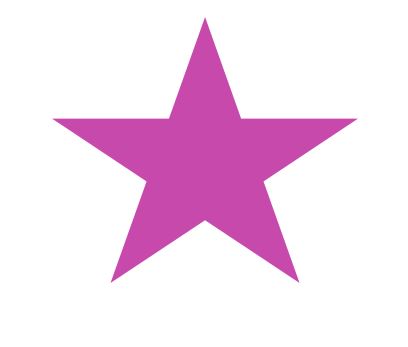 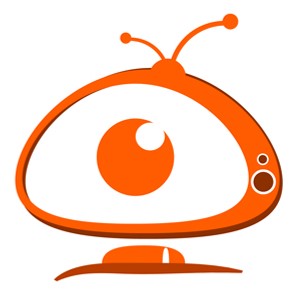 